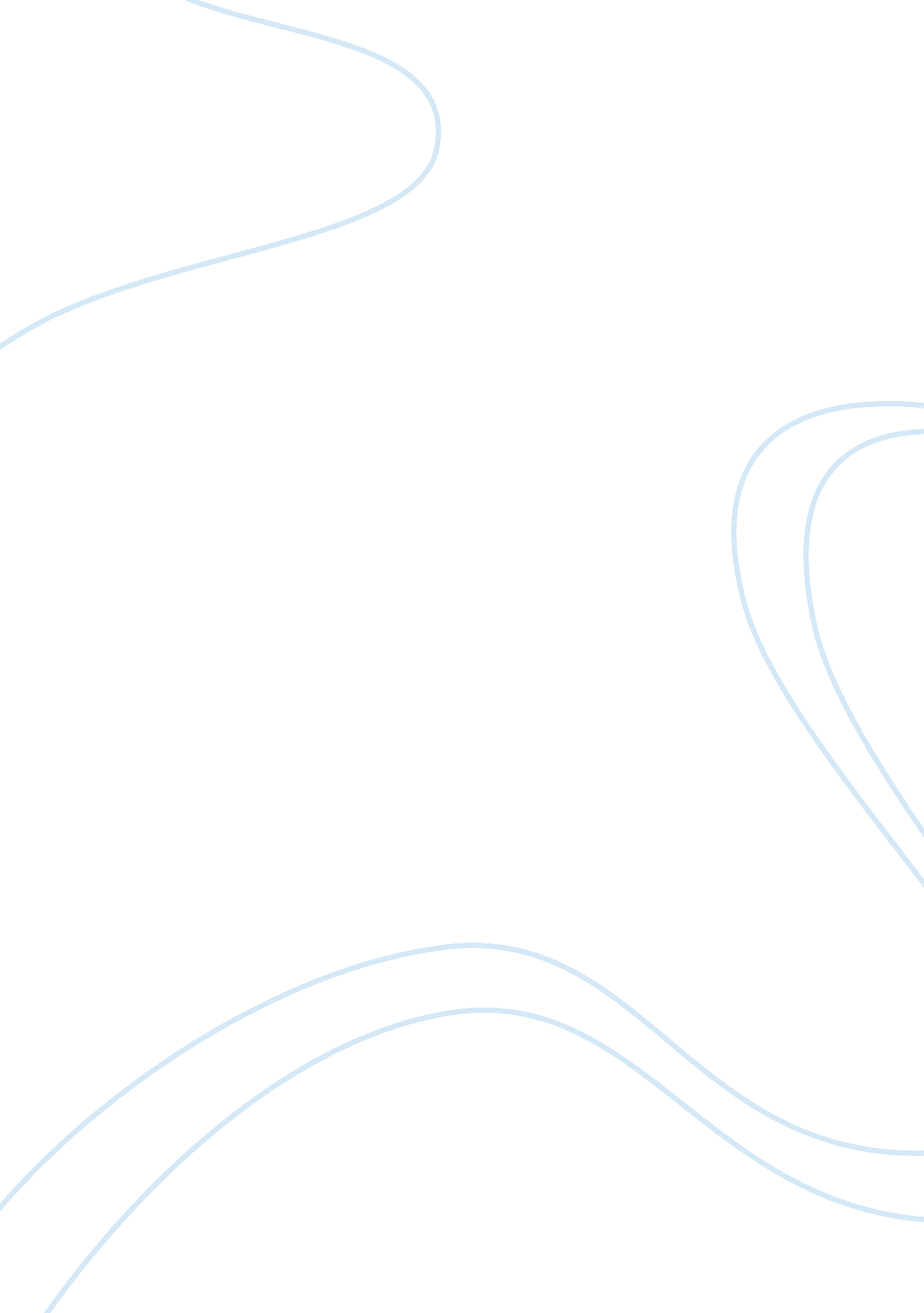 Management and ethics in healthcare report examplesBusiness, Management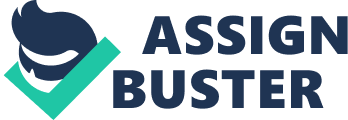 There is high tension building up between the provision of healthcare and the protection of human rights in as far as the provision of healthcare services goes. In the case in the United States, the management of the resources allocated towards the maintenance of the healthcare provision has had to be allocated major professional laws and ethical provisions in order to maintain a balance between the expenditure on healthcare services and the health and well-being of the entire society (Greenwald, 2010). 
The level of ethical practices is an important part of maintaining a balance between the levels of protection of healthcare alongside the protection of individual rights. Many hospitals all around the United States have taken a step to embed ethical consultations around their practices; rated about 80% of the hospitals around the US (Buchbinder & Shanks, 2011). The maintenance of the balance in the issue of management has been overlooked in the pat that they do not apply in the management of healthcare facilities as a whole. Human life is sacred and it needs to be protected at all cost. 
A debate arises today where; technology in medical appliances is among the most expensive facilities in the world today and there is need to protect the health well-being of the entire society. The United States government has the obligation of insuring the healthcare needs of its people. A major issue has been that health insurance is unaffordable to many of the United States population. There are directions that many countries around the world are taking in order to insure the health of its citizens. 
In conclusion, the government of the United States should take initiative and insure the health of its people and strive towards making healthcare affordable to everyone in the country. It should also maintain an effort to curb mismanagement of resources that are allocated towards healthcare provision. Insurers should also take a course of reducing the cost of healthcare to all its customers. References Buchbinder & Shanks, N. (2011). Introduction to Health Care Management. Philadelphia: Jones & Bartlett Publishers 
Greewald, H. (2010). Health Care in the United States: Organization, Management, and Policy. Philadelphia: John Wiley and Sons 